Marca:Super JopixModelo:2000Bandas:CBCanales:40Obtención de frecuencia por:PLLFrecuencias:26.965 a 27.405Modo de Modulación:AM:4 watiosFM:4 watiosUSL:12 watiosLSB:12 watiosTecnologías:TransistoresAntigüedad:1992 Estado actual:OKPais de fabricación:TaiwanPais de adquisición:USADonado por:arl100Observaciones:Una emisora muy actual, similar o casi idéntica a otras de la marca Superstar, Cobra, Realistic, Emperor, President y otras. Con las pertinentes modificaciones cubre de 25.615 a 28.305 Mhz,con una potencia de 7-8 watios en AM/FM y unos 20 en SSB.En el caso de esta Suuper Jopix, se diferencia de las demás en que en vez de señalar el canal de trabajo, además señala la frecuencia de 5 dígitos.Una emisora muy actual, similar o casi idéntica a otras de la marca Superstar, Cobra, Realistic, Emperor, President y otras. Con las pertinentes modificaciones cubre de 25.615 a 28.305 Mhz,con una potencia de 7-8 watios en AM/FM y unos 20 en SSB.En el caso de esta Suuper Jopix, se diferencia de las demás en que en vez de señalar el canal de trabajo, además señala la frecuencia de 5 dígitos.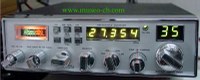 